Муниципальное бюджетное учреждение 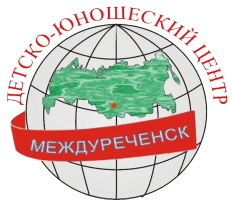 дополнительного образования «Детско-юношеский центр»Тема проекта: «Сто дорог для АвтоПрофи»Целевая аудитория: возраст 10-17 летКатегория: дети, обучающие по программам «АвтоПрофи»,«ЮИД Междуреченска» и другиеАвторы проекта: Шарабарина В.В. – старший методистПаспорт ПроектаГрафик реализации проектаСроки реализации проекта Октябрь 2021 года –май 2023 годаОБОСНОВАНИЕ ПРОЕКТАВВЕДЕНИЕАннотация проекта Профориентация школьников занимает сейчас высокое место в деятельности образовательных организаций. Важно на раннем этапе выявить наклонности ребенка, познакомить его с миром профессий, а также предложить попробовать себя в той или иной профессии. Профессиональная проба – «профессиональное испытание, моделирующее элементы конкретного вида профессиональной деятельности, завершенный процесс которого способствует сознательному, обоснованному выбору профессии». В контексте применимо к школьникам, проходящим профпробы, это возможность ему пробовать себя в конкретной профессии, чтобы не просто получить информацию, а сформировать субъективное представление о ней – «примерить» ее на себя.Муниципальное бюджетное учреждение дополнительного образования «Детско-юношеский центр» ведет работу по профориентации детей и подростков по различным направлениям, одним из которых является знакомство с миром автотранспортных профессий. Это знакомство начинается в дошкольных образовательных организациях через реализацию дополнительных общеобразовательных программ «Дорожные грамотеи», «Почемучки на дорогах», продолжается в начальной школе при обучении по программам «ЮИД Междуреченска» и завершается с ребятами 14-17 лет при обучении по программе «АвтоПрофи». При обучении по программе «АвтоПрофи» учащиеся получают возможность пройти профессиональные пробы, которые помогут определиться с выбором.В связи с вышеизложенным возникла идея Проекта «Сто дорог для АвтоПрофи», который разработан в рамках основных направлений программы развития МБУ ДО «Детско-юношеский центр» и с учетом приоритетов развития государственной политики Российской Федерации в области образования, муниципальной системы образования. В рамках Проекта участники смогут пройти практику как механики на станции технического обслуживания, как автослесари, автоэлектрики, рабочие по ремонту кузова автомобиля и т.д., при прохождении профессиональной пробы в ГИБДД познакомиться с работой инспектора ДПС, инспектора по пропаганде безопасности дорожного движения и т.д., а также в автошколе – пробы по профессии инструктор по обучению вождения автомобилем, познакомятся с профессией инженера по организации перевозок и управлению на транспорте. В стенах детско-юношеского центра, учащиеся могут примерить на себе роль педагога дополнительного образования, так учащиеся по программе «АвтоПрофи», проведут занятия для своих младших товарищей, учащихся по программе «ЮИД Междуреченска» и другим программам. Анализ ситуации внешней и внутренней сред сферы образования в условиях конкретной образовательной организации. Проблематика и актуальность проекта. SWOT и PEST-анализы.Анализ факторов дальнего окружения (PEST-анализ)Детско-юношеский центр функционирует не в вакууме и должен учитывать огромное количество факторов, влияющих на него из внешнего окружения. Но образовательное учреждение не должно пассивно воспринимать действие этих факторов – оно должно активно ими управлять. Выполненный нами анализ деятельности МБУ ДО «Детско-юношеский центр» позволил увидеть различные тенденции, разнонаправленные процессы.Факторы политико-правового окружения.Как и в ближайшее время может поменяться законодательство (нормативная база), в том числе в образовании, и как это повлияет на работу МБУ ДО «Детско-юношеский центр».Введение новых нормативных документов, внесение корректив в законодательную базу, окажет как положительное, так и отрицательное влияние, так как будет более четко и жестко регламентирована деятельность центра.На сегодняшний день введен и успешно реализуются образовательные стандарты для начального, основного и среднего образования, которые как положительно, так и отрицательно могут повлиять на деятельность образовательного учреждения дополнительного образования детей. Согласно образовательному стандарту проходит переориентация дополнительных общеобразовательных программ с учетом новых образовательных стандартов, в тоже время отрицательный момент – это привлечение учреждений дополнительного образования для решения проблем школы.Экономические факторы.Переход учреждений дополнительного образования детей на персонифицированное финансирование дополнительного образования (ПФДО), основными целями которого является внедрение финансово-экономических механизмов, стимулирование процессов развития образовательного учреждения к поддержанию и постоянному повышению качества и конкурентоспособности; рост возможностей образовательного выбора для обучающихся; рост автономии образовательного учреждения; повышение эффективности бюджетных расходов, так программа «АвтоПрофи» для учащихся 14-18 лет входит в реестр сертифицированных программ в соответствии с требованиями ПФДО. Поэтому данный фактор будет иметь как положительное влияние (повышение качества и конкурентоспособности), так и отрицательное влияние (МБУ ДО «Детско-юношеский центр» не является автономным образовательным учреждением).Привлечение внебюджетных средств (социальное партнерство) носит как положительное влияние, так и отрицательное. Положительное влияние проявляется в том, что на данный момент в финансировании МБУ ДО «Детско-юношеский центр» 9,5% составляют внебюджетные средства, эта цифра может увеличиваться, но также и уменьшаться, что окажет отрицательное влияние.Приоритетный проект «Доступное дополнительное образование для детей», цель которого - Обеспечение реализации «майских указов» Президента Российской Федерации в части охвата не менее 70 - 75% детей в возрасте от 5 до 18 лет, качественными программами дополнительного образования, дает возможность образовательному учреждению активно расширять перечень дополнительных общеобразовательных программ, востребованных на рынке образовательных услуг. Введение нормативных документов, регламентирующих переход к государственно-общественному управлению образовательным учреждением. Этот фактор также оказывает положительное влияние.Социальные факторы.В текущей демографической ситуации наметилась тенденция замедления темпов сокращения численности населения, как в России, так и в городе Междуреченске. Главной особенностью изменения состава населения является сокращение доли детей и подростков. Что, в последствии, повлечет дефицит кадров на предприятиях.В тоже время, для большего количества родителей (законных представителей), пользуются спросом программы, которые способствуют профессиональному самоопределению ребенка и помогают ему сделать осознанный выбор будущей профессии. Учреждения дополнительного образования в целом, а детско-юношеский центр в частности, позволяет раскрыть способности, попробовать себя в той или иной сфере деятельности и сделать шаг в направлении своей будущей специальности.Технологические факторы.Приоритетный проект «Доступное дополнительное образование для детей» заложил основы системных и последовательных изменений в дополнительном образовании, обеспечив государственную поддержку инновационного пути развития учреждений дополнительного образования в области информатизации и современных образовательных технологий. Этот фактор оказывает положительное влияние. Таблица 1. PEST-анализ	Таким образом, анализ факторов дальнего окружения свидетельствует в целом о хороших перспективах для дальнейшего развития Проекта.Анализ сильных и слабых сторон развития учреждения (SWOT-анализ)Таблица 2. SWOT-анализНормативно-правовая база, обеспечивающая реализацию проектаПеречень нормативных правовых актов Международного уровняКонвенция о правах ребенка (Одобрена Генеральной Ассамблеей ООН 20.11.1989) Перечень нормативных правовых актов Российской ФедерацииКонституция Российской Федерации (принята всенародным голосованием 12.12.1993) Федеральный закон «Об образовании в Российской Федерации» от 29.12.2012 № 273-ФЗПеречень нормативных правовых актов Правительства Российской ФедерацииСтратегия развития воспитания в Российской Федерации на период до 2025 года. Распоряжение Правительства РФ от 29 мая 2015 г. №996-р.Постановление Правительства РФ от 22 февраля 2020 г. № 204 «О внесении изменений в государственную программу Российской Федерации «Развитие образования».Перечень нормативных правовых актов Министерства просвещения Российской ФедерацииПриказ Министерства просвещения Российской Федерации от 09.11.2018 г. № 196 «Об утверждении Порядка организации и осуществления образовательной деятельности по дополнительным общеобразовательным программам».Приказ Министерства просвещения Российской Федерации то -3.09.2019 г. «Об утверждении целевой модели развития региональных систем дополнительного образования детей».Локальные-нормативные акты МБУ ДО «Детско-юношеский центр»Дополнительные общеобразовательные общеразвивающие программы социально-педагогической направленности.Концепция проекта Детско-юношеский центр реализует ряд программ целью которых является профилактика детского дорожно-транспортного травматизма и формирование устойчивых навыков безопасного поведения на дороге и автотранспортной среде, которые направлены на профинформирование и профориентацию в области автотраспортных профессий. Профориентация учащихся требует поиска новых путей и решений, так как существующие в рамках реализации Программ не дают полного погружения в мир автотранспортных профессий и возникает необходимость в проведении профессиональных проб, когда ребенок погружается в среду профессии полностью, посещая предприятие, знакомится с основными трудовыми функциями, пробует себя на месте. В связи с этим возникла идея организовать профессиональные пробы в данном направлении. Был проведен анализ имеющихся и востребованных профессий, который выявил направления, востребованные на рынке дополнительных образовательных услуг, педагогами были разработан ряд ДООП для дошкольников и младших школьников, а также среднего и старшего возраста, которые прошли внутреннюю экспертизу. Программы были признаны конкурентно-способными и актуальными для Заказчика в лице детей и их родителей (законных представителей) несовершеннолетних обучающихся, но необходимо усовершенствовать разделы программ по профориентации и созданию условий по проведению профессиональных проб.Для проведения качественных профессиональных проб в заданном направлении необходимо провести ряд мероприятий с учащимися:Профориентационное тестирование;Получение информации о рынке труда;Проведение профессиональных проб.В результате чего учащийся прошедший профессиональные пробы:Получает первые навыки и компетенции в профессии, осваивает новые инструменты и технологии.Оценивает, насколько интересны ему ежедневные задачи, которые решают специалисты в этой области автотранспортных профессий. Оценивает, комфортно ли ему работать по данной профессии.Понимает, как устроена организация и какую позицию он хотел бы занимать в ней. Получает целостное представление о профессии и смежных с ней.Субъекты проекта 1.Основные участники проекта Инициатор проекта – коллектив МБУ ДО «Детско-юношеский центр».Заказчик проекта. Администрация Междуреченского городского округа, дети, родители (законные представители) несовершеннолетних обучающихся).Генконтрактор – МБУ ДО «Детско-юношеский центр»Генподрядчик – МБУ ДО «Детско-юношеский центр» Партнеры – УМВД ГИБДД, СТО 5, Автошкола «Коляда»2. Команда управления проектомВ команду управления проектом прежде всего входят управляющий (менеджер) проектом и члены команды проекта. Управляющий проектом – Шарабарина Валентина Валериевна, педагог дополнительного образования Менеджер проекта – Севостьянова Екатерина Олеговна, методистТаблица 3. Члены команды проект Сотрудники МБУ ДО «Детско-юношеский центр»:Даты начала и окончания проектаОктябрь 2021 года –май 2023 годаПРОЕКТНЫЕ РЕШЕНИЯЦели проектаСодействие профессиональному самоопределению и приобщению детей к социально значимой деятельности для осмысленного выбора профессии.Задачи и технологии реализации проекта.организовать сетевое взаимодействие с организациями партнерами;формировать у учащихся реалистические представления об автотранспортных профессиях;познакомить учащихся с трудовыми действиями автотранспортных профессий через элементарные профессиональные пробы;воспитывать у учащихся уважение к труду;формировать мотив труда и желания овладеть какой-либо автотранспортной профессией; скорректировать дополнительные общеобразовательные общеразвивающие программы социально-гуманитарной направленности «АвтоПрофи», «ЮИД Междуреченска».Организационный план реализации проектаТаблица 5. Организационный план реализации проектаОжидаемые результаты. Целевые показатели и индикаторы результативности (эффективности) проектаТаблица 6. Базовые показатели контроля В таблице 6 выделены основные количественные показатели по проведению профессиональных проб. Качественные показатели работы центра, отвечающие на вопрос «что хорошо» а «что плохо» будут выявляться с помощью бесед с детьми и родителями.Индикаторы будут уточняться, упрощаться, оптимизироваться в части целевых показателей в первый период реализации Проекта через создание системы оценки качества деятельности МБУ ДО «Детско-юношеский центр».ЗаключениеПроведенные профессиональные пробы в рамках Проекта «Сто дорог для АвтоПрофи» позволяют подростку не только «примерить на себя» несколько профессий выбранного профиля, но и начать развиваться в этом направлении, то есть, приобрести компетенции, необходимые в будущей работе. Под руководством профессионалов учащиеся решают реальные задачи, с которыми они столкнутся в работе, если выберут ее в качестве жизненного призвания. Профпогружение - это самый эффективный способ понять, подходит профессия или нет, и не ошибиться в выборе.Список используемых документов и источников информации.Перечень нормативных правовых актов Перечень нормативных правовых актов Международного уровняКонвенция о правах ребенка (Одобрена Генеральной Ассамблеей ООН 20.11.1989) Перечень нормативных правовых актов Российской ФедерацииКонституция Российской Федерации (принята всенародным голосованием 12.12.1993) Федеральный закон «Об образовании в Российской Федерации» от 29.12.2012 № 273-ФЗПеречень нормативных правовых актов Правительства Российской ФедерацииСтратегия развития воспитания в Российской Федерации на период до 2025 года. Распоряжение Правительства РФ от 29 мая 2015 г. №996-р.Постановление Правительства РФ от 22 февраля 2020 г. № 204 «О внесении изменений в государственную программу Российской Федерации «Развитие образования».Перечень нормативных правовых актов Министерства просвещения Российской ФедерацииПриказ Министерства просвещения Российской Федерации от 09.11.2018 г. № 196 «Об утверждении Порядка организации и осуществления образовательной деятельности по дополнительным общеобразовательным программам».Приказ Министерства просвещения Российской Федерации то -3.09.2019 г. «Об утверждении целевой модели развития региональных систем дополнительного образования детей».Локальные-нормативные акты МБУ ДО «Детско-юношеский центр»Дополнительные общеобразовательные общеразвивающие программы социально-педагогической направленности.Используемая литератураДополнительная общеразвивающая программа социально-педагогической направленности «Юный автомобилист», ГБУ ДО «Центр «Ладога» дер. Разметелево Ленинградской области. Составители: Дементьев Владимир Сергеевич, педагог дополнительного образования, Дементьева Ольга Валерьевна, педагог дополнительного образования высшей квалификационной категории. 2017 год.Правила дорожного движения РФ утвержденные Постановлением Совета Министров – Правительством Российской Федерации.Техническое обслуживание и ремонт автомобилей [Текст]: В. М. Власов, С.В. Жанказиев, С.М. Круглов, В.А. Васильев, В.А. Зенченко, В.В. Майер, Н.А. Захаров, С.В. Елесин, Учебное пособие/2004/ - С 482.Электронные ресурсы http://www.dddgazeta.ru http://www.stopgazeta.ru/news/ https://esia.gosuslugi.ru/ https://мвд.рф/ http://www.gibdd.ru/r/42/news/ http://www.gibdd.ru/ http://proforientir42.ru/http://япрофессионал.рф/https://proforientator.ru/events/career-guidance/  ПРИЛОЖЕНИЯМодель реализации ПроектаРазработка проектаОрганизационная структура проекта. Система управления проектомСубъекты управления ПроектомНаименованиеСодержаниеНазвание Проекта«Сто дорог для АвтоПрофи»Руководитель проекта -ФИО-должностьШарабарина Валентина Валериевна, старший методистКоманда  проекта -ФИО-должностьХацанович Петр Николаевич, директорКоманда  проекта -ФИО-должностьСевостьянова Екатерина Олеговна, Команда  проекта -ФИО-должностьСтрогина Марина Александровна, зам. директора по УВРКоманда  проекта -ФИО-должностьБелова Анна Юрьевна, зам. директора по УВРКоманда  проекта -ФИО-должностьМихайловская Ирина Викторовна, методистКоманда  проекта -ФИО-должностьЛупанова Аурика Михайловна, заведующий отделомКоманда  проекта -ФИО-должностьТрубицина Татьяна Равильевна, методистКоманда  проекта -ФИО-должностьЗакрытной Андрей Иванович, заместитель директора по БЖКоманда  проекта -ФИО-должностьФролова Елена Викторовна, методистАннотация (Краткое описание)Муниципальное бюджетное учреждение дополнительного образования «Детско-юношеский центр» ведет работу по профориентации детей и подростков по различным направлениям, одним из которых является знакомство с миром автотранспортных профессий. Это знакомство начинается в дошкольных образовательных организациях через реализацию дополнительных общеобразовательных программ «Дорожные грамотеи», «Почемучки на дорогах», продолжается в начальной школе при обучении по программам «ЮИД Междуреченска» и завершается с ребятами 14-17 лет при обучении по программе «АвтоПрофи». При обучении по программе «АвтоПрофи» учащиеся получают возможность пройти профессиональные пробы, которые помогут определиться с выбором.В связи с вышеизложенным возникла идея Проекта «Сто дорог для АвтоПрофи», который разработан в рамках основных направлений программы развития МБУ ДО «Детско-юношеский центр» и с учетом приоритетов развития государственной политики Российской Федерации в области образования, муниципальной системы образования. В рамках Проекта участники смогут пройти практику как механики на станции технического обслуживания, как автослесари, автоэлектрики, рабочие по ремонту кузова автомобиля и т.д., при прохождении профессиональной пробы в ГИБДД познакомиться с работой инспектора ДПС, инспектора по пропаганде безопасности дорожного движения и т.д., а также в автошколе – пробы по профессии инструктор по обучению вождения автомобилем, познакомятся с профессией инженера по организации перевозок и управлению на транспорте. В стенах детско-юношеского центра, учащиеся могут примерить на себе роль педагога дополнительного образования, так учащиеся по программе «АвтоПрофи», проведут занятия для своих младших товарищей, учащихся по программе «ЮИД Междуреченска» и другим программам.Актуальность проектаПрофориентация школьников занимает сейчас высокое место в деятельности образовательных организаций. Важно на раннем этапе выявить наклонности ребенка, познакомить его с миром профессий, а также предложить попробовать себя в той или иной профессии. Профессиональная проба – «профессиональное испытание, моделирующее элементы конкретного вида профессиональной деятельности, завершенный процесс которого способствует сознательному, обоснованному выбору профессии». В контексте применимо к школьникам, проходящим профпробы, это возможность ему пробовать себя в конкретной профессии, чтобы не просто получить информацию, а сформировать субъективное представление о ней – «примерить» ее на себя.Цель проектаСодействие профессиональному самоопределению и приобщению детей к социально значимой деятельности для осмысленного выбора профессии.Задачи проектаорганизовать сетевое взаимодействие с организациями партнерами;формировать у учащихся реалистические представления об автотранспортных профессиях;познакомить учащихся с трудовыми действиями автотранспортных профессий через элементарные профессиональные пробы;воспитывать у учащихся уважение к труду;формировать мотив труда и желания овладеть какой-либо автотранспортной профессией; скорректировать дополнительные общеобразовательные общеразвивающие программы социально-гуманитарной направленности «АвтоПрофи», «ЮИД Междуреченска».Целевая аудиторияВозраст 10-17 летКатегория: дети, обучающие по программам «АвтоПрофи», «ЮИД Междуреченска» и другие заинтересованные в данном направленииМеханизм реализации (формы и методы)Профориентационное тестирование;Информирование о рынке труда;Проведение профессиональных пробРесурсы Нормативно-правовые ресурсы – на основе нормативно-правовой документации Международного, федерального и регионального уровней разработаны и приняты локальные нормативные акты в МБУ ДО «Детско-юношеский центр»: календарный учебный график, учебный план, дополнительные общеобразовательные общеразвивающие программы, и иные приказы, регламентирующие данную деятельность. Административные ресурсы – для управления реализацией проекта в детско-юношеском центре создана команда единомышленников из числа сотрудников центра.Временные ресурсы – реализация данного проекта ограничена временными рамками. Временные рамки проекта и кадровые ресурсы проекта находятся в непосредственной взаимосвязи.Информационные ресурсы – наличие сайта МБУ ДО «Детско-юношеского центр» для размещения информации о ходе реализации проекта, а также сотрудничество с городскими СМИ, способствует формированию имиджа учреждения, обеспечению информирования населения о предлагаемых образовательных услугах и ходе реализации проекта.Методические ресурсы – разработаны дополнительные общеобразовательные общеразвивающие программы (далее ДООП) «ЮИД Междуреченска», «АвтоПрофи», и учебно-методический комплекс к перечисленным ДООП. Разработан план профессиональной ориентации детско-юношеского центра.Кадровые ресурсы – квалифицированные сотрудники детско-юношеского центра: администрация – осуществляющая общее руководство по реализации проекта, педагогический и обслуживающий персонал. Педагоги дополнительного образования, прошедшие специальную подготовку с целью организации профессиональных проб.Материально-технические ресурсы – формируются по принципу достаточности и предполагают наличие помещений, необходимого оборудования и средств обучений.Ожидаемые результаты количественныеДоля учащихся среднего и старшего возраста от общего количества обучающихся МБУ ДО «Детско-юношеский центр», прошедших профессиональные пробыОжидаемые результаты количественныеДоля родителей, удовлетворенных результатами профессиональных пробОжидаемые результаты количественныеКоличество учащихся, повысивших уровень интеллектуального развития Ожидаемые результаты количественныеДоля учащихся участников Проекта способных сделать осознанный выбор профессииОжидаемые результаты количественныеДоля учащихся получивших целостное представление о профессии и смежных с нейОжидаемые результаты количественныеДоля учащихся получивших первые навыки и компетенции в профессииОжидаемые результаты количественныеДоля учащихся освоивших новые инструменты и технологии в рамках профессииОжидаемые результаты качественныеПовышение уровня информированности в области автотранспортных профессийОжидаемые результаты качественныеРасширение форм сотрудничества с заинтересованными партнерами ПартнерыУМВД ГИБДД г. Междуреченск, СТО 5, Автошкола «Коляда», МКУ УО Междуреченского городского округаЭтапСрокиСодержаниеОтветственный Планируемый результатОрганизационный этапМероприятия по оформлению замысла инициативного проекта01.10.2021-10.12.2021Написание концепции проектаПроектная группаКонцепция проектаМероприятия по организационному обеспечению реализации проекта01.10.2021-25.10.2021Анализ нормативно-правовой базы (федерального, регионального, муниципального уровней)Михайловская И.В.Перечень нормативно-правовой базыОрганизационные мероприятия01.10.2021-25.10.2021Формирование кадрового состава для реализации ПроектаШарабарина В.В.  Наличие кадрового состава для реализации проектаОрганизационные мероприятияОктябрь 2021 Май 2022Повышение уровня квалификации кадрового состава в направлении профориентации Шарабарина В.В.Кадровый состав, прошедший курсы повышения квалификации по данному направлениюОрганизационные мероприятия01.12.2021 по 01.06.2022Заключение договоров о сетевом взаимодействии с партнерамиШарабарина В.В.Наличие договоров о сетевом взаимодействииОрганизационные мероприятия01.10.2021-15.04.2022Корректировка ДООП в рамках ПроектаЛупанова А.М., Шарабарина В.В. Михайловская И.В.Скорректированные ДООПОрганизационные мероприятия01.06.2022- 10.09.2022Презентация программ педагогам образовательных организаций города, родителям (популяризация)Подготовка презентации, Михайловская И.В.Проведение презентаций мероприятий в рамках проектаОрганизационные мероприятияИюнь-август 2022Разработка учебного плана и согласование его с участниками проекта Строгина М.А.Учебный планОрганизационные мероприятияИюнь 2022Распределение нагрузки педагогамСтрогина М.А.ТарификацияОрганизационные мероприятияИюнь – август 2022Набор в учебные группы Педагоги Наличие учебных группОрганизационные мероприятияАвгуст 2022Составление расписания учебных занятий ПедагогиРасписанеОрганизационные мероприятияАвгуст 2022-15.09.2022Заключение договоров (педагоги, преподаватели, родители), согласия на обработку персональных данных, заявлений о приеме от родителей Педагоги, заведующий отделомНаличие договоров (педагоги, преподаватели, родители), согласия на обработку персональных данных, заявлений о приеме от родителей2. Основной этапСентябрь 2022 ЗапускРуководитель ПроектаНачало занятий по программе2. Основной этап15 сентября 2022 Открытие Руководитель ПроектаТоржественное открытие по практической реализации проекта2. Основной этапСентябрь – 2022,  май 2023Реализация ДООП в рамках ПроектаПроектная группаУчебная деятельность3.  Итоговый этапМай 2023Анализ деятельности в рамках ПроектаПроектная группаАнализ деятельности, корректировка на следующие периодыМай 2023Размещение итогов Проекта в СМИПроектная группаВидео и фото материалы, репортажи в СМИ, статья в газетах, посты в социальных сетяхФакторы политико-правового окружения (Political)Факторы экономического окружения (Economic)+/- Изменение в нормативных документах (утверждение Концепции развития дополнительного образования детей, порядка организации и осуществления образовательной деятельности по дополнительным общеобразовательным программам) – регламентация деятельности учреждений дополнительного образования детей+/- Введение образовательного стандарта нового поколения для начального, основного и среднего образования – переориентация дополнительных образовательных программ с учетом новых образовательных стандартов, привлечение учреждений дополнительного образования для решения проблем школы+ Переход к государственно-общественному управлению образовательным учреждением+/- Введение сертификатов на персонифицированное финансирование дополнительного образования – повышения качества и конкурентоспособности образовательного учреждение, изменения типа учреждения+/- Привлечение внебюджетных средств – как повышение, так и понижение доли внебюджетных средств в финансировании образовательного учреждения+ Проектная деятельность - привлечение дополнительных финансовых средствФакторы социального окружения(Social)Факторы технологического окружения (Technological)- Демография – снижение набора обучающихся в образовательное учреждение- Высокий уровень конкуренции с учреждениями дополнительного образования + Социальный заказ или потребительские предпочтения – выбор родителями (законными представителями) на профориентацию по автотранспортным профессиям + Развитие современных образовательных цифровых технологийСильные стороны / Strengthsкоманда высококвалифицированных педагогических работников;высокий уровень реализуемых дополнительных общеобразовательных программ;социальное партнерство, усиливающее ресурсообеспеченность образовательной деятельностиСлабые стороны / Weaknesses- слабая заинтересованность организаций в социальном партнерстве (узкий спектр партнеров);преобладание традиционного опыта организации профориентации и профессиональных пробВозможности / Opportunitiesпозитивные ориентиры развития системы дополнительного образования страны; переход МБУ ДО «Детско-юношеский центр» в режим автономного функционированияУгрозы / Threats удовлетворение социального запроса не в полной мере.Ф.И.О., должностьФункциональные обязанностиХацанович Петр Николаевич, директорГлавный инженерШарабарина Валентина Валериевна, педагог дополнительного образования, старший методистАдминистратор проектаСевостьянова Екатерина Олеговна, Координатор проектаСтрогина Марина Александровна, зам. директора по УВРЧлен команды проектаБелова Анна Юрьевна, зам. директора по УВРЧлен команды проектаМихайловская Ирина Викторовна, методистЧлен команды проектаЛупанова Аурика Михайловна, заведующий отделомЧлен команды проектаТрубицина Татьяна Равильевна, методистЧлен команды проектаЗакрытной Андрей Иванович, заместитель директора по БЖЧлен команды проектаФролова Елена Викторовна, методистЧлен команды проекта МероприятиеСроки проведенияИсполнителиОрганизационный этапОрганизационный этапОрганизационный этапМероприятия по оформлению замысла инициативного проектаМероприятия по оформлению замысла инициативного проектаМероприятия по оформлению замысла инициативного проектаНаписание концепции проекта01.10.2021-10.12.2021Проектная группаМероприятия по организационному обеспечению реализации проектаМероприятия по организационному обеспечению реализации проектаМероприятия по организационному обеспечению реализации проектаАнализ нормативно-правовой базы (федерального, регионального, муниципального уровней)01.10.2021-25.10.2021Михайловская И.В.Организационные мероприятияОрганизационные мероприятияОрганизационные мероприятияФормирование кадрового состава для реализации Проекта01.10.2021-25.10.2021Шарабарина В.В.  Повышение уровня квалификации кадрового состава в направлении профориентации Октябрь 2021 Май 2022Шарабарина В.В.Заключение договоров о сетевом взаимодействии с партнерами01.12.2021 по 01.06.2022Шарабарина В.В.Корректировка ДООП в рамках Проекта01.10.2021-15.04.2022Лупанова А.М., Шарабарина В.В. Михайловская И.В.Презентация программ педагогам образовательных организаций города, родителям (популяризация)01.06.2022- 10.09.2022Подготовка презентации, Михайловская И.В.Разработка учебного плана и согласование его с участниками проекта Июнь-август 2022Строгина М.А.Распределение нагрузки педагогамИюнь 2022Строгина М.А.Набор в учебные группы Июнь – август 2022Педагоги Составление расписания учебных занятий Август 2022ПедагогиЗаключение договоров (педагоги, преподаватели, родители), согласия на обработку персональных данных, заявлений о приеме от родителей Август 2022-15.09.2022Педагоги, заведующий отделомОсновной этапОсновной этапОсновной этапЗапуск Сентябрь 2022 Руководитель ПроектаОткрытие 15 сентября 2022 Руководитель ПроектаРеализация ДООП в рамках ПроектаСентябрь – 2022,  май 2023Проектная группа3.  Итоговый этап3.  Итоговый этап3.  Итоговый этапАнализ деятельности в рамках ПроектаМай 2023Проектная группаРазмещение итогов Проекта в СМИМай 2023Проектная группа№ п/пКритерииЕдиницы измеренияПоказателиДоля учащихся среднего и старшего возраста от общего количества обучающихся МБУ ДО «Детско-юношеский центр», прошедших профессиональные пробы%Доля родителей, удовлетворенных результатами профессиональных проб%Количество учащихся, повысивших уровень интеллектуального развития Чел.Доля учащихся участников Проекта способных сделать осознанный выбор профессии%Доля учащихся получивших целостное представление о профессии и смежных с ней%Доля учащихся получивших первые навыки и компетенции в профессии%Доля учащихся освоивших новые инструменты и технологии в рамках профессии%Повышение уровня информированности в области автотранспортных профессий%